Rolling circle replicationIt describes a process of unidirectional nucleic acid replication that can rapidly synthesize multiple copies of circular molecules of  plasmids.Rolling circle DNA replication is initiated by an initiator protein encoded by the plasmid or bacteriophage DNA, which nicks one strand of the double-stranded, circular DNA molecule at a site called the double-strand origin, or DSO. The initiator protein remains bound to the 5' phosphate end of the nicked strand, and the free 3' hydroxyl end is released to serve as a primer for DNA synthesis by DNA polymerase III. Using the unnicked strand as a template, replication proceeds around the circular DNA molecule, displacing the nicked strand as single-stranded DNA. Displacement of the nicked strand is carried out by a host-encoded helicase called PcrA (the abbreviation standing for plasmid copy reduced) in the presence of the plasmid replication initiation protein.Continued DNA synthesis can produce multiple single-stranded linear copies of the original DNA in a continuous head-to-tail series called a concatemer. These linear copies can be converted to double-stranded circular molecules through the following process:First, the initiator protein makes another nick in the DNA to terminate synthesis of the first (leading) strand. RNA polymerase and DNA polymerase III then replicate the single-stranded origin (SSO) DNA to make another double-stranded circle. DNA polymerase I removes the primer, replacing it with DNA, and DNA ligase joins the ends to make another molecule of double-stranded circular DNA.As a summary, a typical DNA rolling circle replication has five steps: Circular dsDNA will be "nicked".The 3' end is elongated using "unnicked" DNA as leading strand (template); 5' end is displaced.Displaced DNA is a lagging strand and is made double stranded via a series of Okazaki fragments.Replication of both "unnicked" and displaced ssDNA.Displaced DNA circularizes.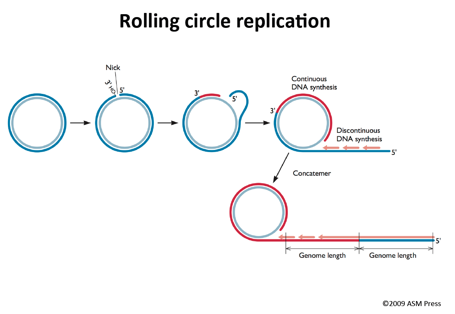 